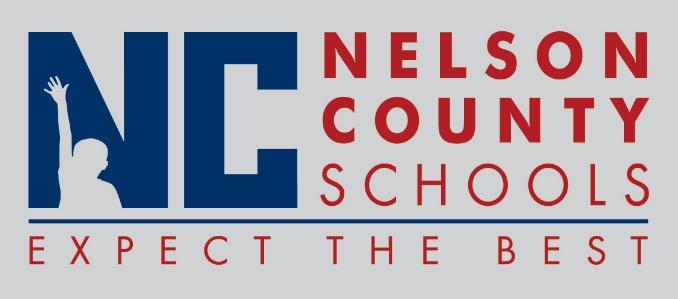 Information PaperNew Hires:		Jennifer Moore		Teacher		CCES			Christena Murphy		Teacher		BMS			Michella Colby			Teacher		BMS			Robert Wartschlager		Teacher		FH			Amy Deaton			Teacher 		NCHS SPED			Kris Murphy			Teacher		BMS			Colleen Downing		Speech		District			Traci Wethington		Secretary 		CCESJosh Bunch			Energy MGR		District Michelle Kail			Teacher		BMSKelsey McGuffey		Speech Path		DISTJenna Arnst			Teacher		BostonLeslie Catanzarito		Teacher 		FHJenny Cox			Teacher		ELCMorgan Scrogham		FRYSC Asst		BESTraci Wethington		Secretary		CCStacie Vittitow 		FRYSC Asst 		NCHSTara Boone			IA III			FH Zach Allender			Teacher		NCHSElizabeth Dunn		Teacher		NCHSLeah Hardin			IC			DistrictMichelle Arras			Teacher		OKHAaron Young			Teacher		NCHSJoshua Bunch			Energy MGR		DISTBeth Bartley			Teacher		New HavenKrista Wasson			Teacher		ELCLeah Hardin			IC			DistrictSamantha Duchschere	Teacher		OKHKatie Barnett			Teacher		ELCDee Dee Smith		FRYSC Cord		DISTTransfers:		Robin Handloser		IC			Principal OKH				Reinstatements:  NoneOne Year Certification:  Classified Subs: Certified Substitute: Student Workers: None Non-Renewals: 	Resignation:	Bethany Watkins		Speech		DIST			Kelly Gray			Librarian		BMS		Diana Smith 			Principal 		CC		Paige Wood			AP			OKH		Richae Logan			Teacher 		SPED		Stacey Chevalier		Teacher 		ELC 		Sarah Wilson 			Teacher		OKH		Derek Shouse			Teacher		OKH		Emily Pile			Teacher		ELC	Retirements:		Reprimands/Terminations:  NoneTo:Nelson County Board of EducationFrom:Bob Morris Executive Director of Student Supportcc:Dr. Anthony Orr, SuperintendentDate:July 18, 2017Re:  Personnel Notifications